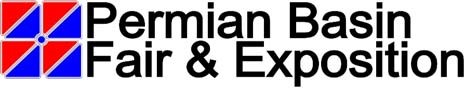 Livestock Events - Open All Variety Poultry Show Entry Form 2022Entry No. -Member if the Following Specialty Clubs:	No. of Birds Entered -$2.00 per Entry - X $2.00 Total Entry Fee -$Double Coop Fee, $4.00 each -$ Total Enclosed - $Class, Breed & VarietyLeg Band NumbersLeg Band NumbersEX. RCCL, Wyanottes, BlackWaterfowl, Standard or BantamCOCKHENCKLPUL